Obv,1 su2-[h]a-ru-um dEN. ZU-na-<ap>-ṡe-ra-am DUMU.AN [x] ri-iṡ- dIM   te-er-di-na-sux LU2 dṤEṤ.KI  u3 il-ta-m                DAM.ANI [x] dEN.ZU-na-ap-se-ra-am ma-ru-su-<nu>5.[a]-na KU3.dSES.Kl a-bu-su[u3]  il-ta-ni um-mi-suu2-ul a-bi u2-ul um-miat-tu-nu-u2    i-qa-bi-mau2-ga-la-bu-su-ma10.a-na kaspim(KU3.BABBAR-im) i-na-di-nu-sumLU2 dṤEṤ.KI  a-bu-su  u3 il-ta-ni um-[mi-su]a-na dEN.ZU-n[a-ap]-se-[ra-am ma-ru-su-nu] u2-ul ma-ru-[ni] at-ta] [i-qa-bu-ma]Rev.DUMU ia-ri-im-li-immsu-en(30)-en-nam DUMU IR3-da-ni[m]i-zi-qa-tar DUMU ia-zi-ra- [ah][m]dEN.ZU-i-qi2-sa-am[DUMU] ni-ik-nu-sa[m]a-hu-wa-qar[DUMU] zu-i-la[m]ta3-ri-ba-ia[DUMU] su-en(30)-is-me-ni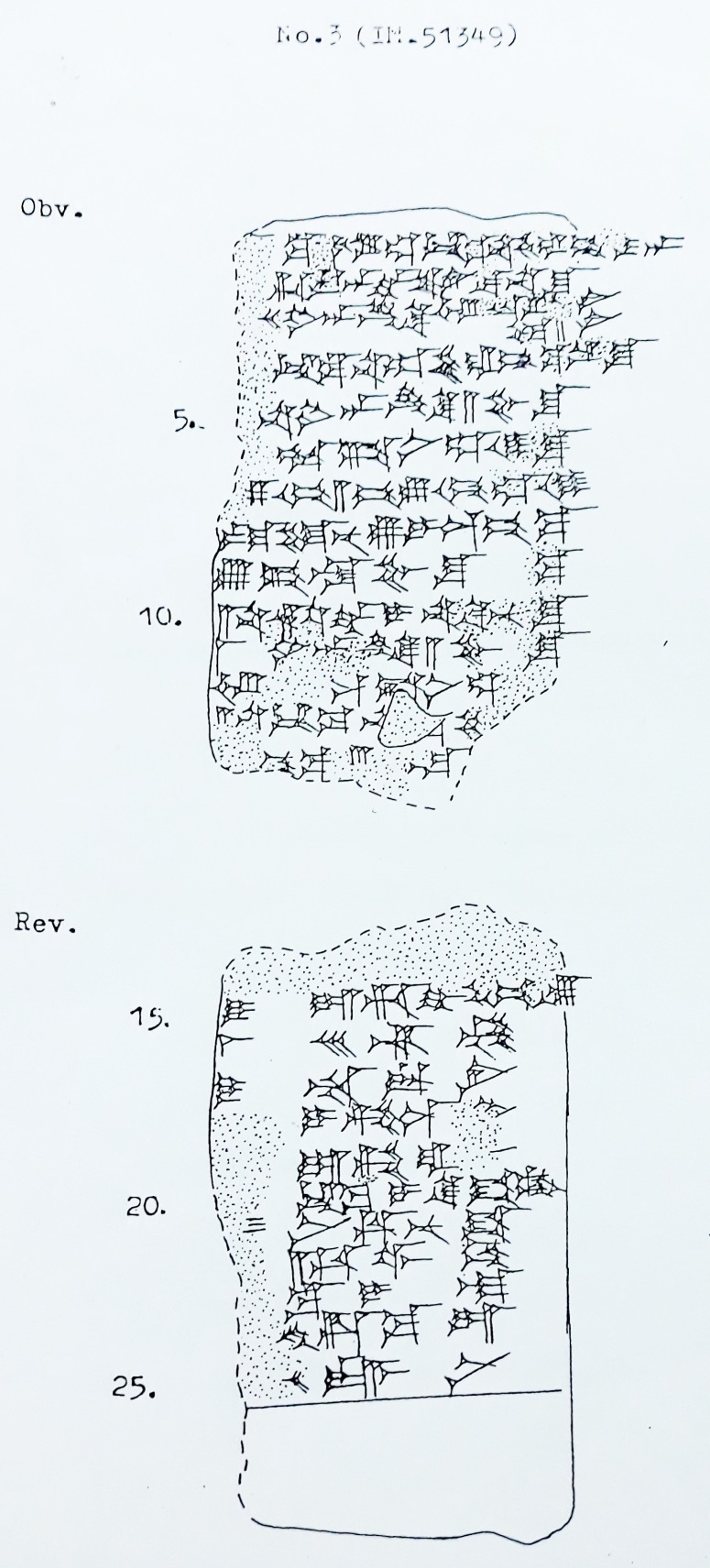 